What was your favourite part of the story about spring?Have a go at drawing and labelling your favourite part of the story!For example:My favourite part of the story is when the animals start to wake up because whenever I wake up from a nap I’m always hungry!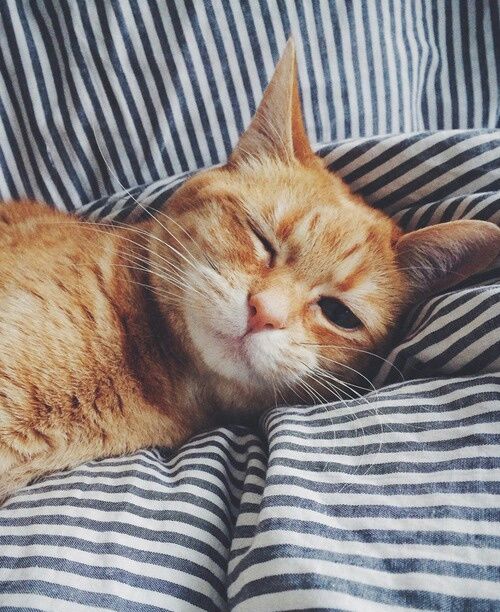 